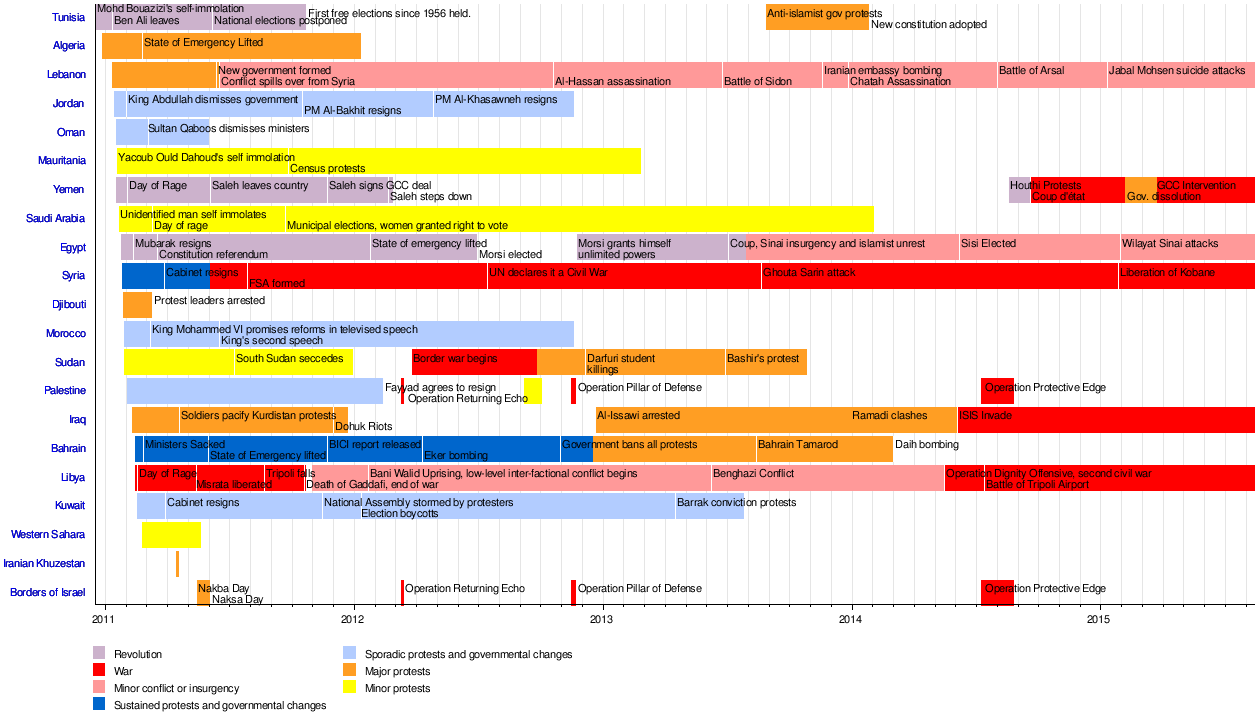 The Arab Spring